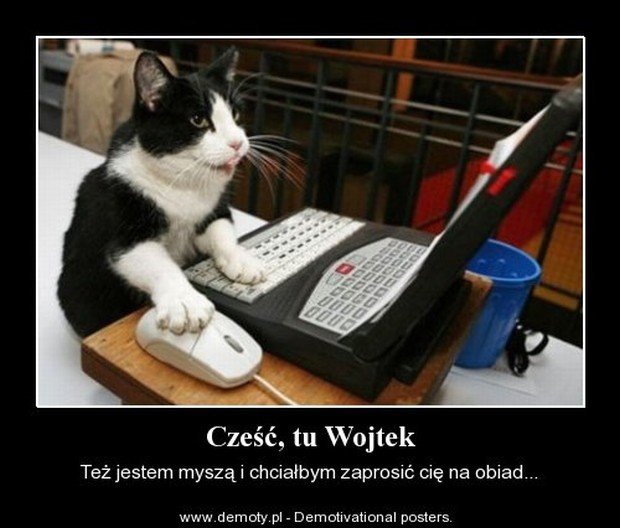 Źródło: www.demoty.pl